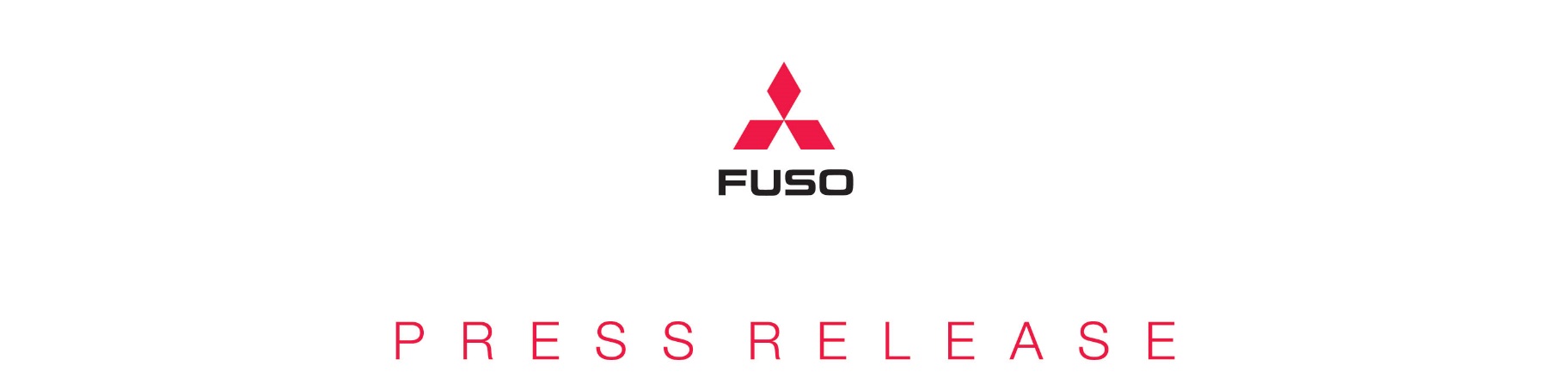 17 Juli 202453 Tahun Menjadi Truk Terlaris di Indonesia, Mitsubishi FUSO Luncurkan eCanter dan Inovasi Unggulan di GIIAS 2024Mitsubishi Fuso tampil di GIIAS 2024 dengan booth bertema Leading InnovationTruk Listrik eCanter diluncurkan dengan baterai Ukuran M dan GVW 6 ton7 display truk ditampilkan lengkap dengan layanan purnajual yang hanya dimiliki Mitsubishi FusoTangerang, Indonesia – PT Krama Yudha Tiga Berlian Motors (KTB), distributor resmi kendaraan niaga Mitsubishi Fuso Truck and Bus Corporation (MFTBC) di Indonesia, menampilkan inovasi-inovasi produk dan layanan purnajual terbarunya dan secara resmi meluncurkan truk listrik, eCanter di pasar Indonesia pada ajang bergengsi Gaikindo Indonesia International Auto Show (GIIAS) 2024 di Hall 2 ICE BSD, Tangerang.Dibawah naungan booth bertema Leading Innovation, Mitsubishi Fuso menampilkan inovasi-inovasi unggulan yang direpresentasikan dengan 7 display unit yang 4 diantaranya didominasi dengan 4 truk listrik eCanter dengan berbagai tipe karoseri. Selain itu, terdapat 2 varian truk dan 1 varian Bus yang menunjukkan bahwa produk Mitsubishi Fuso sangat fungsional dan dapat digunakan untuk bisnis apapun yaitu, Truk Video Assistant Referee (VAR) yang digunakan dalam Liga Indonesia Baru, Prototype Bus Pariwisata Bagong, dan Canter FE 71 dengan karoseri Cold Chain yang sudah dilengkapi dengan Runner Telematics berikut dengan fitur tambahannya seperti sensor RFID, Dismantle, sensor berat muatan, sensor pintu, sensor suhu, dan sensor bahan bakar yang disediakan oleh Runner Telematics untuk segmen Cold Chain. Inovasi-inovasi tersebut merupakan wujud komitmen Mitsubishi Fuso sebagai penguasa pasar kendaraan niaga selama 53 tahun di Indonesia.Leading Innovation Product: Truk Listrik eCanter Berteknologi TinggiIndonesia menjadi pasar ketujuh eCanter, sejak truk tanpa emisi ini diperkenalkan pada 2017 lalu. KTB bekerja sama dengan MFTBC mendiversifikasi pilihan transportasi yang tersedia di pasar sejalan dengan komitmen pemerintah Indonesia untuk mencapai net zero emissions pada tahun 2060.Karl Deppen, Presiden and CEO Mitsubishi Fuso Truck and Bus Corporation mengatakan bahwa eCanter adalah produk teknologi canggih yang dirancang dengan mempertimbangkan konsumen dan berfokus pada kualitas, kenyamanan, daya tahan, dan keamanan. “eCanter menawarkan kemudahan penggunaan dengan kemampuan mengisi daya semalaman sehingga Anda dapat memulai setiap hari dengan daya penuh, tanpa membuang waktu di pompa bensin. Dan setiap kali eCanter melambat, Anda mengisi baterai dengan daya rem regeneratif. eCanter juga menawarkan biaya pengoperasian yang rendah dan perawatan yang minimal,” ujarnya.Sebelum diluncurkan di Indonesia, Mitsubishi Fuso telah mengadakan uji coba dengan 10 konsumen besar guna memastikan kemampuan eCanter dalam operasional bisnis. Setelah diuji lebih dari 25.000KM, eCanter dapat beroperasi dengan baik tanpa ada kendala apapun dan mendapatkan respon positif dari konsumen diantaranya, kenyamanan berkendara dan akselerasinya yang kuat.Chelsea Islan, aktris dan model yang terkenal karena kecantikannya, kecerdasannya dan kepeduliannya terhadap lingkungan, mewakili dan mengendarai eCanter pada acara peluncuran tersebut. Ia menunjukkan kepada masyarakat bahwa eCanter sangat nyaman, aman, ramah lingkungan, dan ramah pengemudi Wanita. Ia terkesan dengan bagaimana truk berteknologi tinggi ini akan hadir di pasar Indonesia, mendukung pertumbuhan ekonomi di Indonesia, sekaligus ramah lingkungan.Mitsubishi Fuso meluncurkan truk listrik eCanter dengan baterai ukuran M berkapasitas 83kWh yang mampu menempuh jarak 140KM dengan GVW sebesar 6 ton. Truk eCanter ini, hadir dengan panjang wheelbase 3,4 meter dan torsi yang besar cocok untuk mengangkut muatan dengan volume maksimal. Design chassisnya yang rata memudahkan konsumen dalam proses pembuatan karoseri.eCanter unggul dengan berbagai teknologi yang disematkan di dalam unitnya diantaranya, dilengkapi dengan eAxle, yang menggabungkan fungsi gardan, gear, motor, dan inverter yang membuat maintenance eCanter lebih mudah dan efisien. Aji Jaya, Sales and Marketing Director KTB mengatakan bahwa eCanter menawarkan kenyamanan bagi pengemudi dan fitur keselamatan yang mutakhir. “Produk ini dilengkapi dengan fitur keamanan yang sangat canggih seperti Electronic Stability Program untuk menstabilkan kendaraan pada saat pengereman di situasi berbahaya, Accoustic Vehicle Alert System yang berperan untuk memberi peringatan kepada orang sekitar bahwa kendaraan sedang mendekat, Land Departure Warning System (LDWS) dan kaca spion kabin yang terintegrasi dengan kamera belakang,” ujarnya.Penjualan eCanter akan di fokuskan untuk area JABODETABEK di 3 dealer resmi Mitsubishi Fuso yang ditunjuk yaitu PT. Dipo Internasional Pahala Otomotif, PT. Srikandi Diamond Motor, dan PT. Sun Star Motor. Pembelian eCanter, juga dilengkapi dengan bermacam garansi yang lengkap dan panjang hingga 6 tahun atau 180,000KM mana yang lebih dulu, dan juga konsumen akan mendapatkan layanan Free service selama 5 tahun.Leading Innovation After Sales ServiceDaisuke Okamoto, Presiden Direktur KTB, dalam sambutannya mengatakan, “kami menampilkan servis yang hanya dimiliki oleh Mitsubishi Fuso yaitu Cabin & Chassis Repair serta Bengkel Siaga 24 Jam sebagai bentuk inovasi dalam industri kendaraan niaga untuk memenuhi berbagai macam kebutuhan konsumen di Indonesia,” ujarnya.Cabin and Chassis Repair (CCR) adalah fasilitas yang menyediakan layanan perbaikan chassis, perbaikan kabin, penggantian suku cadang resmi, dan pengecatan ulang yang sesuai dengan standar Mitsubishi Fuso di Indonesia. Saat ini, CCR Mitsubishi Fuso berada di dealer PT. Bumen Redja Abadi Cikupa yang melakukan pengerjaan dengan peralatan khusus dan canggih.Fasilitas Bengkel Siaga 24 Jam juga ditampilkan di dalam booth Mitsubishi Fuso untuk menunjukkan komitmen untuk menjamin performa truk beroperasi tanpa down-time. Dengan Bengkel Siaga 24 Jam, konsumen dapat melakukan perawatan kendaraan 24 jam 7 hari tanpa libur. Saat ini, Bengkel Siaga 24 Jam sudah tersebar di 17 lokasi strategis di seluruh Indonesia.Leading Innovation DigitalizationMitsubishi Fuso juga terdepan dalam inovasi digital melalui aplikasi Runner dan MyFUSO. Keduanya mampu menghadirkan kemudahan memonitor armada konsumen dalam satu genggaman dimana Runner bisa menyajikan data yang komprehensif terkait kendaraan secara real time melalui fitur sensor yang tersemat di kendaraan, dan fitur Bengkel Runner, sebuah sistem manajemen Bengkel bagi konsumen yang sudah memiliki Bengkel sendiri, serta MyFUSO yang mampu menyediakan fitur service reminder dan service booking. Fitur-fitur ini sangat bermanfaat untuk bisnis transportasi karena akan membantu konsumen dapat memonitor operasional bisnisnya untuk mengantisipasi agar tidak terjadinya downtime dalam operasional bisnisnya. Semua fitur ini hanya dimiliki Mitsubishi Fuso dan dapat diakses melalui webbrowser dan smartphone.Kunjungi booth Mitsubishi Fuso tanggal 18 – 28 Juli 2024. Dapatkan penawaran menarik untuk setiap pembelian truk Mitsubishi Fuso di periode ini. Dapatkan juga informasi menarik seputar hadiah dan kuis menarik sepanjang GIIAS 2024 dengan mengikuti Instagram @mitsubishifuso.id atau kunjungi www.ktbfuso.co.id KTB at a GlancePT Krama Yudha Tiga Berlian Motors (KTB) is an authorized distributor of Mitsubishi Fuso Truck & Bus Corporation (MFTBC), which markets commercial vehicle products (Canter and Fighter X) in Indonesia. KTB has achieved market leadership with the FUSO brand for over 50 consecutive years. In 2023, it recorded a 39.2% share of the Indonesian commercial vehicles market, supported by positive sales developments in the light-duty segment.About the eCanter The eCanter is the Japanese market’s first series-produced, all-electric truck developed by MFTBC as a solution to urban environmental issues such as noise, exhaust gas, and CO2 emissions. As the eCanter is locally emission-free with its electric motor and produces less noise and vibration compared to conventional diesel-powered vehicles, it is particularly suited to inner-city routes as well as operations during late night and early morning hours. After the launch of the first model in 2017, MFTBC released an improved model with enhanced safety equipment in August 2020. Since its launch, the truck has been chosen by customers in Japan, Europe, the United States, Australia, and New Zealand. In March 2023, MFTBC opened orders for the fully remodeled eCanter with a significantly expanded number of variants to cater to diverse business needs. The new model is also scheduled to be rolled out in additional overseas markets.